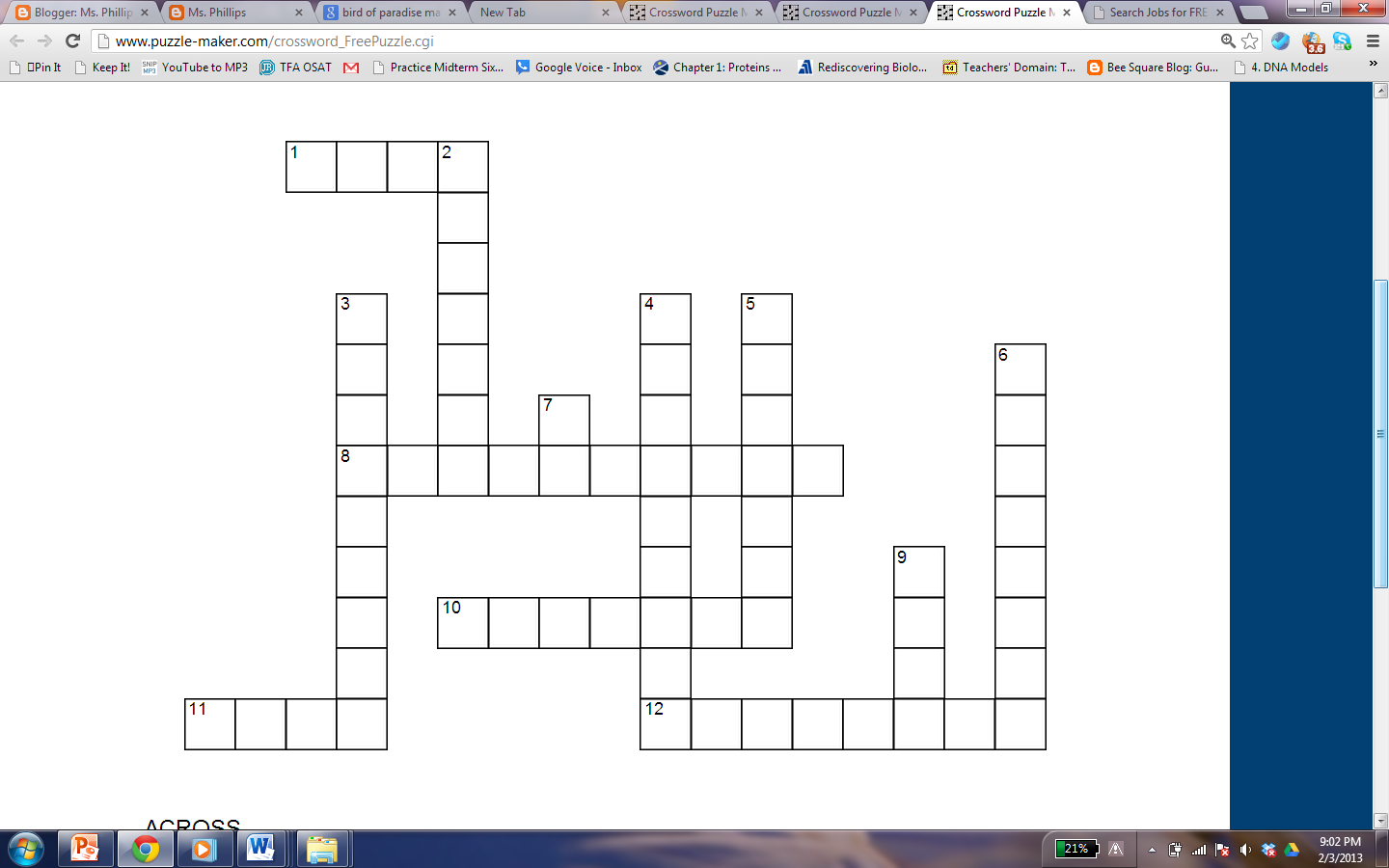 ACROSSACROSS1one8sugar10the building blocks or monomers for larger molecules11the speed that a chemical reaction completes12something that speeds up chemical reactions
DOWN
DOWN2compounds that contain carbon hydrogen bonds3the molecule that binds with an enzyme4compounds that do not contain carbon hydrogen bonds5the final results of a chemical reaction; what is made or left over6the ingredients or starting materials for a chemical reaction7a scale that indicates how acidic or basic a solution is9manyACROSSACROSS1one8sugar10the building blocks or monomers for larger molecules11the speed that a chemical reaction completes12something that speeds up chemical reactions
DOWN
DOWN2compounds that contain carbon hydrogen bonds3the molecule that binds with an enzyme4compounds that do not contain carbon hydrogen bonds5the final results of a chemical reaction; what is made or left over6the ingredients or starting materials for a chemical reaction7a scale that indicates how acidic or basic a solution is9many